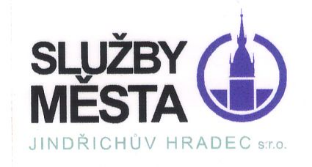                                Jiráskovo předměstí 1007/III., 377 01  Jindř. Hradec                                   Správa krematoria a pohřebiště  Jindřichův Hradec                                    Vídeňská 867/III., 377 01  Jindřichův Hradec            384 320 253, správa pohřebiště : 384 320 256                    e-mail: krematoriumjh@smjh.cz                  www.smjh.czV době volna a po pracovní době :     POHOTOVOST - řidiči   mobil : 721 062 968vedoucí : mobil – 723 016 445Váš dopis / značky / ze dne :		Naše značka / Vyřizuje :		Telef. :		          	    Datum :				 Palusková	 		384 – 320253                 	7. 12. 2023Věc :  Objednáváme u Vaší společnosti na dokončovací prácepo opravě spalinových cest, které proběhly v závěru měsíce listopadu s ukončením 1. prosince 2023.Jedná se o celkovou rekonstrukci vstupu do prostoru spalinových cest, vč. vstupu do prostoru pod kremační pec. Přímé i nepřímé náklady zhotovitele, vč. dopravy a ubytování činí Kč 91.290,- Kč. Termín realizace : prosinec 2023.								………………………………………………………………………                                                                                                   razítko, podpis schvalujících:Akceptace dodavatele : Příloha :  0